YES, I WANT TO SUPPORT THE KEEPERS OF THE SHIAWASSEE, INC.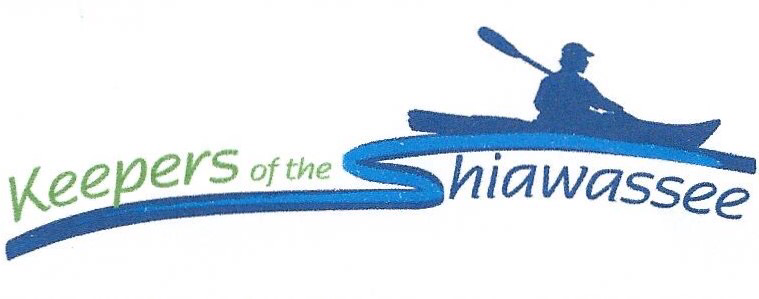 Name______________________________________________________________________________Address____________________________________________________________________________City/State/Zip_____________________________________________________Date_______________Phone (            ) ______-_____________ E-mail________________________ (needed to keep you informed of our activities)  *We do not share our membership list/contact information with others unless you give permission. Be aware, by agreeing to accept text messaging below you could incur additional phone company charges for each text.YOU CAN SUPPORT THE KEEPERS OF THE SHIAWASSEE, INC. THROUGH….Membership_________Individual    $20               __________ Family    $22Donation__________ Donations will be tax deductible 501(c)(3).  All donations are used to support Keepers mission and projects; none is used to pay support staff.__________Total Membership/Donation (January 1st-December 31st)VOLUNTEER HEREWe always need volunteers!  If you are interested in helping with any of the following, please put a check mark next to the heading and we will contact you by either e-mail, text, or phone.  You can also volunteer in person by attending Keepers meetings every month (see website https://keepersoftheshiawassee.org or visit us on Facebook Keepers of the Shiawassee River, Michigan for schedule of events).__________ I would like to be notified by e-mail of upcoming meetings, events, and volunteer opportunities__________ I am willing to be asked to help with paddling events__________ I am willing to be asked to help with Keepers promotion/social media outreach__________ I am interested in participating in river cleanups__________ I am interesting in participating in aquatic macroinvertebrate monitoring__________ I am interested in helping with community outreach, symposiums, expos, parades, educational seminars, etc.__________ I am interested in fundraising and/or grant writing.                                                   MEMBERSHIP # _____                                                __________ I am willing to respond to a call for help on a special project.                                  DATE:    /   /     (new/renewal)__________ I would like to receive text/Instagram messages from Keepers                         (I release my name/phone # to the Keepers texting service for text messages*) Please make checks payable to: The Keepers of the Shiawassee, Inc.     P.O. Box 22, Linden MI 48451-0022KEEPERS MISSION:  TO ENGAGE PEOPLE TO ENJOY AND PRESERVE THE SHIAWASSEE AND THE COMMUNITIES ALONG ITS COURSE.      2/5/2024